Smlouva č. 2023/008 NAKITo propagaci obchodní značky podle ust. § 1746 odst. 2 zákona č.89/2012 Sb., občanského zákoníkuuzavřená mezi:aCentrum kybernetické bezpečnosti, z.ú.Zapsaný v obchodním rejstříku vedeném Městským soudem v Praze, oddíl U, vložka 958 se sídlem:	Dopravní 500/9, 104 00 Praha 10IČ:	10787895DIČ:	CZ10787895ISDS:	hjqw92abankovní spojení: xxxčíslo účtu: xxxzastoupený: xxx(dále jen „KYBERCENTRUM“)Národní agentura pro komunikační a informační technologie, s. p.Zapsaný v obchodním rejstříku vedeném Městským soudem v Praze, oddíl A, vložka 77322 se sídlem:	Kodaňská 1441/46, 101 00, Praha 10 - VršoviceIČO:	04767543DIČ:	CZ04767543ISDS:	hkrkpwnbankovní spojení: xxxčíslo účtu: xxxzastoupený:	xxx a                            xxx(dále jen „Firma“)dále také „smluvní strana“ nebo „smluvní strany“Předmět smlouvy & místa konáníPředmětem smlouvy je zajištění propagace Firmy a poskytnutí služeb Firmě ze strany KYBERCENTRA v rámci sedmého ročníku Národní soutěže ČR v kybernetické bezpečnosti (dále jen „NSKB“), která probíhá do srpna 2023.Závazky Firmy a KYBERCENTRAKYBERCENTRUM se zavazuje splnit podmínky uvedené v příloze č. 1 této smlouvy v kategorii partnerstvíPARTNER Z.Firma se zavazuje:uhradit veškeré finanční závazky v souladu s ustanovením čl. III. této smlouvy;dle podmínek uvedených v příloze č. 1, případně na výzvu KYBERCENTRA dodat příslušné podklady;na výzvu KYBERCENTRA dodat informace o zástupcích Firmy pro zajištění vstupů na finále soutěže; osobní údaje budou zpracovávány v souladu s Nařízením Evropského parlamentu a Rady (EU) č. 2016/679 ze dne 27. dubna 2016, obecné nařízení o ochraně osobních údajů, ve spojení s právními předpisy upravujícími zpracování osobních údajů.Po uzavření smlouvy sdělí Firma KYBERCENTRU tzv. číslo evidenční objednávky (EOBJ), které má pouze evidenční charakter pro Firmu a nemá žádný vliv na plnění smlouvy. Číslo EOBJ je číslo, které musí být uvedeno na daňových dokladech (fakturách) – viz čl. III odst. 2 smlouvy. Neuvedení čísla EOBJ na daňovém dokladu(faktuře) je důvodem k neproplacení faktury a jejímu oprávněnému vrácení KYBERCENTRU ve smyslu ustanovení čl. III odst. 5 smlouvy.Smluvní strany se zavazují vzájemně se písemně informovat o případných změnách, např. o změně sídla, právní formy, změně bankovního spojení, zrušení registrace k DPH, a o změně dalších významných skutečností rozhodných pro plnění ze smlouvy.Smluvní cena a platební podmínkyFirma za služby poskytnuté ze strany KYBERCENTRA zaplatí částku 60 000,- Kč, ke které bude připočítána DPH v zákonné výši ke dni uskutečnění zdanitelného plnění, Částka bude uhrazena na základě daňového dokladu (faktury) vystaveného KYBERCENTREM po nabytí účinnosti této smlouvy.Daňový doklad (faktura) vystavený KYBERCENTREM musí obsahovat náležitosti řádného daňového dokladu podle příslušných právních předpisů, zejména pak § 29 zákona č. 235/2004 Sb., o dani z přidané hodnoty, ve znění pozdějších předpisů (dále jen „Zákon o DPH“), zákona č. 563/1991 Sb., o účetnictví, ve znění pozdějších předpisů, a zejména tyto údaje:číslo smlouvy;číslo EOBJ;identifikační údaje obou smluvních stran;popis fakturovaného plnění;platební podmínky v souladu se smlouvou.Splatnost faktury bude činit 30 (třicet) kalendářních dní ode dne doručení Firmě.Faktura se považuje za uhrazenou dnem odepsání příslušné finanční částky z účtu Firmy ve prospěch účtu KYBERCENTRA.Firma je oprávněna do data splatnosti vrátit fakturu, která neobsahuje požadované náležitosti či obsahuje jiné cenové údaje než dohodnuté ve smlouvě. Oprávněným vrácením faktury pozbývá platnosti lhůta splatnosti. Nová lhůta splatnosti v délce 30 kalendářních dní začíná běžet ode dne doručení nové či opravené faktury Firmě.Daňový doklad (faktura) bude KYBERCENTREM zaslán spolu s veškerými požadovanými dokumenty Firmě dotří (3) pracovních dnů od jeho vystavení jedním z následujících způsobů:buď v elektronické podobě na adresu: xxxnebo doporučeným dopisem na následující adresu:Národní agentura pro komunikační a informační technologie, s. p. Kodaňská 1441/46, Vršovice, 101 00 Praha 10.Firma neposkytuje jakékoli zálohy na cenu.Smluvní strany se dohodly, že pokud bude v okamžiku uskutečnění zdanitelného plnění správcem daně zveřejněna způsobem umožňujícím dálkový přístup skutečnost, že poskytovatel zdanitelného plnění (KYBERCENTRUM) je nespolehlivým plátcem ve smyslu § 106a Zákona o DPH, nebo má-li být platba za zdanitelné plnění uskutečněné KYBERCENTREM v tuzemsku zcela nebo z části poukázána na bankovní účet vedený poskytovatelem platebních služeb mimo tuzemsko, je příjemce zdanitelného plnění (Firma) oprávněn část ceny odpovídající dani z přidané hodnoty zaplatit přímo na bankovní účet správce daně ve smyslu § 109a Zákona o DPH. Na bankovní účet KYBERCENTRA bude v tomto případě uhrazena část ceny odpovídající výši základu daně z přidané hodnoty. Úhrada ceny plnění (základu daně) provedená Firmou v souladu s ustanovením tohoto odstavce smlouvy bude považována za řádnou úhradu ceny plnění poskytnutého dle této smlouvy.Bankovní účet uvedený na daňovém dokladu, na který bude ze strany KYBERCENTRA požadována úhrada ceny za poskytnuté zdanitelné plnění, musí být KYBERCENTREM zveřejněn způsobem umožňujícím dálkový přístup ve smyslu § 96 Zákona o DPH. Smluvní strany se výslovně dohodly, že pokud číslo bankovního účtu KYBERCENTRA, na který bude ze strany KYBERCENTRA požadována úhrada ceny za poskytnuté zdanitelné plnění dle příslušného daňového dokladu, nebude zveřejněno způsobem umožňujícím dálkový přístup ve smyslu§ 96 Zákona o DPH a cena za poskytnuté zdanitelné plnění dle příslušného daňového dokladu přesahuje limit uvedený v § 109 odst. 2 písm. c) Zákona o DPH, je Firma oprávněna zaslat daňový doklad zpět KYBERCENTRU k opravě. V takovém případě se doba splatnosti zastavuje a nová doba splatnosti počíná běžet dnem doručeníopraveného daňového dokladu Firmě s uvedením správného bankovního účtu KYBERCENTRA, tj. bankovního účtu zveřejněného správcem daně.KYBERCENTRUM je plátcem DPH.Součinnost mezi smluvními stranamiSoučinnost mezi Firmou a KYBERCENTREM zajišťují:za Firmu:xxxza ČP KYBERCENTRUM:ve věcech smluvních: xxxve věcech organizačních: xxxZánik smlouvySmluvní strany se dohodly, že tato smlouva zaniká:jednostranným odstoupením od Smlouvy některou ze smluvních stran pro její podstatné porušení druhou stranou, nebo pro překážku stojící na straně odstupujícího od smlouvy. Odstoupení od smlouvy je účinné 30 dní po dni doručení odstoupení od smlouvy druhé smluvní straně. Odstoupení bude oprávněnou smluvní stranou druhé smluvní straně zasláno datovou zprávou prostřednictvím datové schránky.písemnou dohodou obou smluvních stran.výpovědí jedné ze smluvních stran podle odst. 2 tohoto článku smlouvy.Každá ze smluvních stran je oprávněna tuto smlouvu vypovědět z jakéhokoliv důvodu i bez udání důvodu s výpovědní dobou v délce jednoho (1) měsíce. Výpověď musí být učiněna písemně a musí být druhé smluvní straně zaslána datovou zprávou prostřednictvím datové schránky. Výpovědní doba započne běžet od prvního dne měsíce následujícího po dni doručení výpovědi druhé smluvní straně.V případě ukončení této smlouvy před sjednanou dobou trvání, tj. před 31. 8. 2023, se KYBERCENTRUM zavazuje vystavit opravný daňový doklad (dobropis) na poměrnou částku na období mezi datem ukončení smlouvy a 31.8.2023, přičíst k této částce DPH, a do 15 kalendářních dnů zaslat opravný daňový doklad (dobropis) Firmě na adresu xxx, přičemž splatnost tohoto daňového dokladu je 30 kalendářních dnů.Compliance ujednáníSmluvní strany se zavazují dodržovat právní předpisy a chovat se tak, aby jejich jednání nemohlo vzbudit důvodné podezření ze spáchání nebo páchání trestného činu přičitatelného jedné nebo oběma smluvním stranám podle zákona č. 418/2011 Sb., o trestní odpovědnosti právnických osob a řízení proti nim, ve znění pozdějších předpisů.Smluvní strany se zavazují, že učiní všechna opatření k tomu, aby se nedopustily ony a ani nikdo z jejich zaměstnanců či zástupců jakékoliv formy korupčního jednání, zejména jednání, které by mohlo být vnímáno jako přijetí úplatku, podplácení nebo nepřímé úplatkářství či jiný trestný čin spojený s korupcí dle zákona č. 40/2009 Sb., trestní zákoník, ve znění pozdějších předpisů.Smluvní strany se zavazují, že:neposkytnou, nenabídnou ani neslíbí úplatek jinému nebo pro jiného v souvislosti s obstaráváním věcí obecného zájmu anebo v souvislosti s podnikáním svým nebo jiného;úplatek nepřijmou, ani si jej nedají slíbit, ať už pro sebe nebo pro jiného v souvislosti s obstaráním věcí obecného zájmu nebo v souvislosti s podnikáním svým nebo jiného.Úplatkem se přitom rozumí neoprávněná výhoda spočívající v přímém majetkovém obohacení nebo jiném zvýhodnění, které se dostává nebo má dostat uplácené osobě nebo s jejím souhlasem jiné osobě, a na kterou není nárok.Smluvní strany nebudou ani u svých obchodních partnerů tolerovat jakoukoliv formu korupce či uplácení.V případě, že je zahájeno trestní stíhání KYBERCENTRA, zavazuje se KYBERCENTRUM o tomto bez zbytečného odkladu Firmu písemně informovat.Bude-li KYBERCENTRUM pravomocně odsouzeno pro trestný čin, je Firma oprávněna od smlouvy odstoupit.Závěrečná ustanoveníTato smlouva nabývá platnosti dnem podpisu obou smluvních stran a účinnosti uveřejněním Smlouvy v registru smluv v souladu se zákonem č. 340/2015 Sb., o zvláštních podmínkách účinnosti některých smluv, uveřejňování těchto smluv a o registru smluv (zákon o registru smluv), ve znění pozdějších předpisů. Uveřejnění smlouvy v registru smluv zajistí Firma.Tato smlouva se uzavírá na dobu určitou, a to do 31. 8. 2023.Práva a povinnosti smluvních stran vyplývající z této smlouvy i touto smlouvou neupravené se řídí právním řádem České republiky, zejména zákonem č. 89/2012 Sb., občanským zákoníkem, ve znění pozdějších předpisů.Veškeré změny a dodatky této smlouvy je možné učinit pouze písemně po vzájemné dohodě obou smluvních stran.Písemnost odeslaná prostřednictvím datové zprávy se považuje za doručenou okamžikem uvedeným v zákoně č. 300/2008 Sb., o elektronických úkonech a autorizované konverzi dokumentů, ve znění pozdějších předpisů.Tato smlouva je vyhotovena elektronicky a podepsána oběma zástupci smluvních stran uznávaným elektronickým podpisem.Nedílnou součástí této smlouvy jsou následující přílohy: Příloha č. 1 – Partnerské podmínkyV Praze dne: dle el. podpisu	V Praze dne: dle el. podpisu…………………………….……………..	…...……………………….  xxx	xxx xxx	                  xxx Národní agentura pro komunikační a informační technologie, s. p.		Centrum kybernetické bezpečnosti, z.ú.…………………………….……………..Xxx         xxxNárodní agentura pro komunikační a informační technologie, s. p.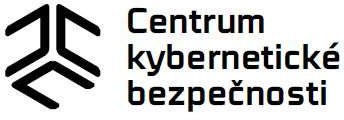 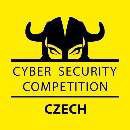 Příloha č. 1 – Partnerské podmínkyNárodní soutěž České republiky v kybernetické bezpečnosti7. ročník – Školní rok 2022/2023PARTNERSKÉ PODMÍNKY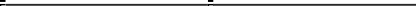 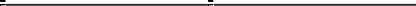 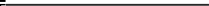 1 Do vyčerpání kapacit (omezená kapacita). Může být organizováno formou online studia.Organizátor soutěže:Centrum Kybernetické bezpečnosti, z.ú.E-maily: xxxWebové stránky: www.kybersoutez.cz; www.kybercentrum.czPodmínkyTermín realizacePartner BPartner SPartner TPartner ZHlavní partnerGenerální partnerPoskytovaná součinnostTermín realizace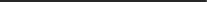 --trička---Sponzorský příspěvek (bez DPH)Termín realizace25.000 Kč40.000 Kč-60.000 Kč100.000 Kč130.000 KčLogo na www.kybersoutez.cz (sekce partneři)KdykolivANOANOANOANOANO – HPANO – GPLogo na www.kybercentrum.cz (partneři Kybercentra)Kdykoliv----ANOANOLogo na Twitteru soutěže @KyberSoutezKdykoliv---ANOANO – 2xANO – 3xLogo na finálovém plakátu soutěže31. 1. 2023-ANOANOANOANO – HPANO – GPLogo na roll-upu soutěže nebo logo stěně soutěže31. 1. 2023ANOANOANOANOANO – HPANO – GPLogo na věcných cenách (dodá-li partner věcnou cenu)KdykolivANOANOANOANOANOANOLogo na diplomech a čestných certifikátech pro účastníky soutěže31. 8. 2022-----ANOLogo na tričkách pro postupující a pro finalisty, které partner dodá (množství min. 200 triček)30. 9. 2022--ANO---Logo na soutěžních dresech národního týmu v rámci evropského finále ECSC 202331. 5. 2023-----ANODistribuce firemních materiálů školám v rámci 1. nebo 2. kola nebo finále (PDF nebo tištěné v rozsahu A4, max. 200g)31. 8. 2022---ANOANOANOLogo na šnůrkách k finálovým visačkám (pokud je partner dodá, min. 100 ks)31. 3. 2023---ANOANOANOÚčast na webinářích pro studenty a učitele / návštěvách škol (podle aktuálních epidemiologických podmínek)Bude upřesněno-podle kapacitypodle kapacityANOANOANORoll-up partnera na finále soutěže (1x)Finále---ANOANOANOÚčast na finále soutěže bude-li organizováno prezenčně (počet osob)Finále123345Table-top na finále soutěže bude-li organizováno prezenčně (2 m2)Finále---ANOANOANOReklamní spot (vyrobí a dodá partner) v rámci finálového streamu (nemusí být online)Finále---1 min.2 min.5 min.Interview v rámci finálového streamu (nemusí být online)Finále---5 min.10 min.10 min.Účast na osvětově-odborném doprovodném programu finále1Finále-podle kapacitypodle kapacity15 min.20 min.20 min.Účast na setkání s finalisty a zástupci školVyhlášeníANOANOANOANOANOANOÚčast na vyhlášení výsledků finále a zmínka o partneroviVyhlášení----ANOANOMožnost zapojení se do přípravy a realizace letní školy pro vybrané finalistyléto 2023--ANOANOANOANO